                            January 6th                                                                                                                         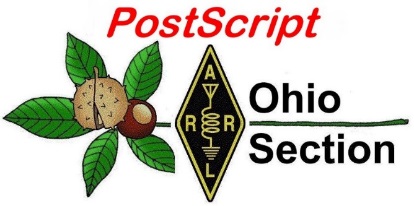                              Edition                                                             National News                                                                               The Handbook Give Away  Club Corner                                                                                   Hamfests  DX This Week                                                                              One Question Questionnaire  VE Testing                                                                                    ARES Connect  Special NIMS Training                                                                 Final..  Final..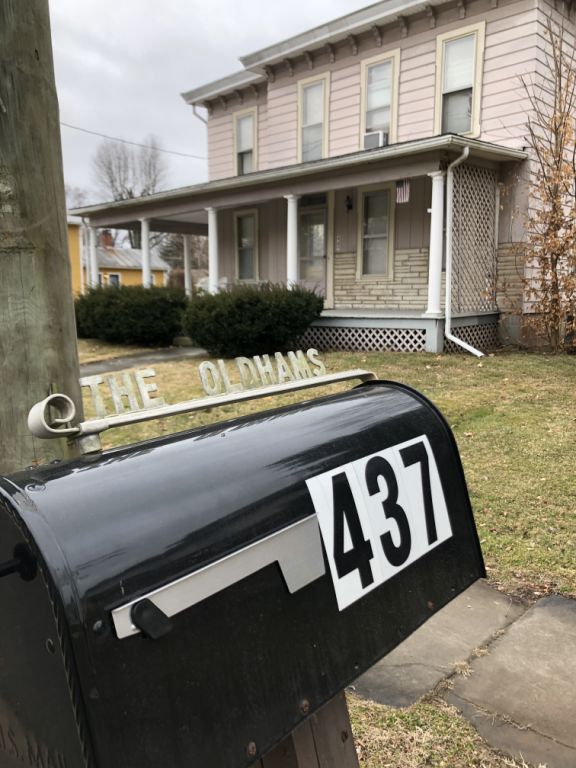 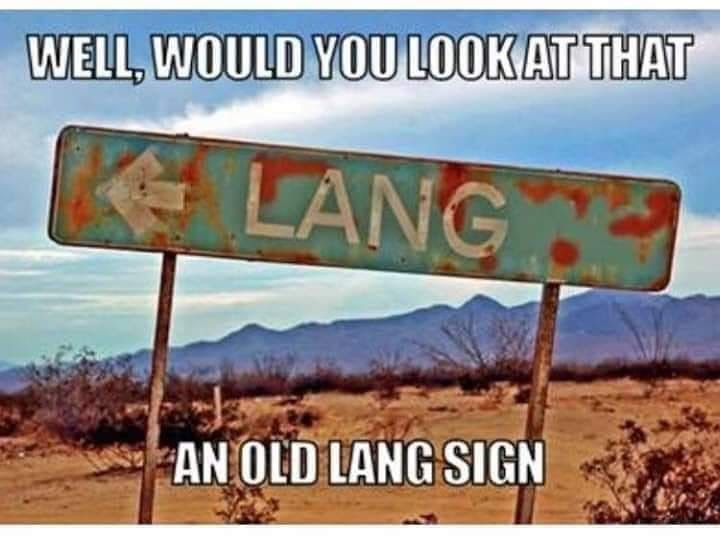 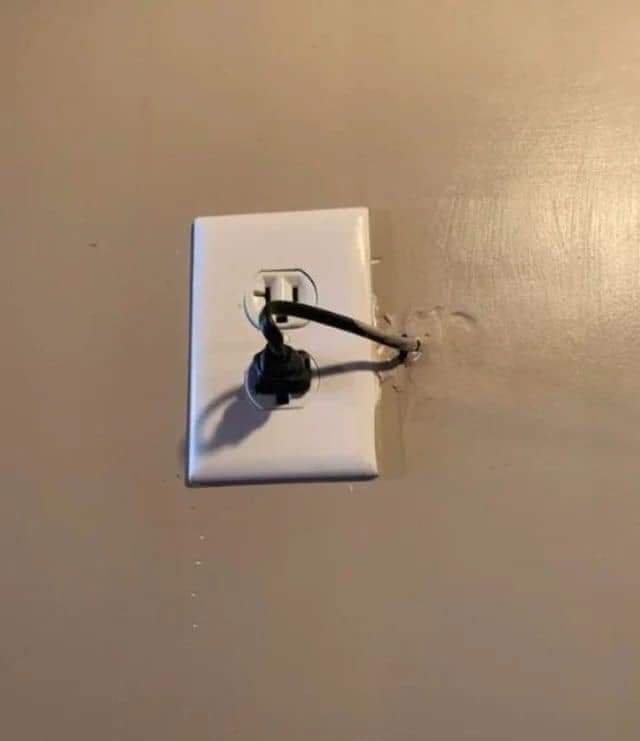 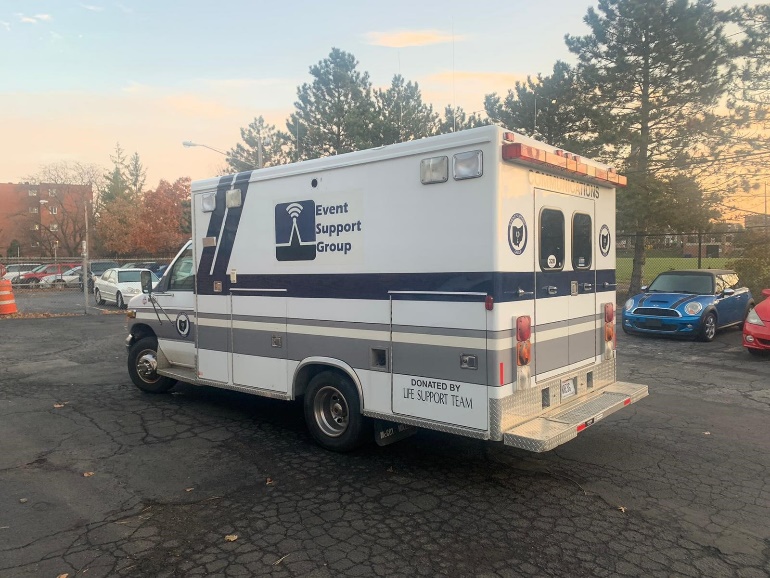 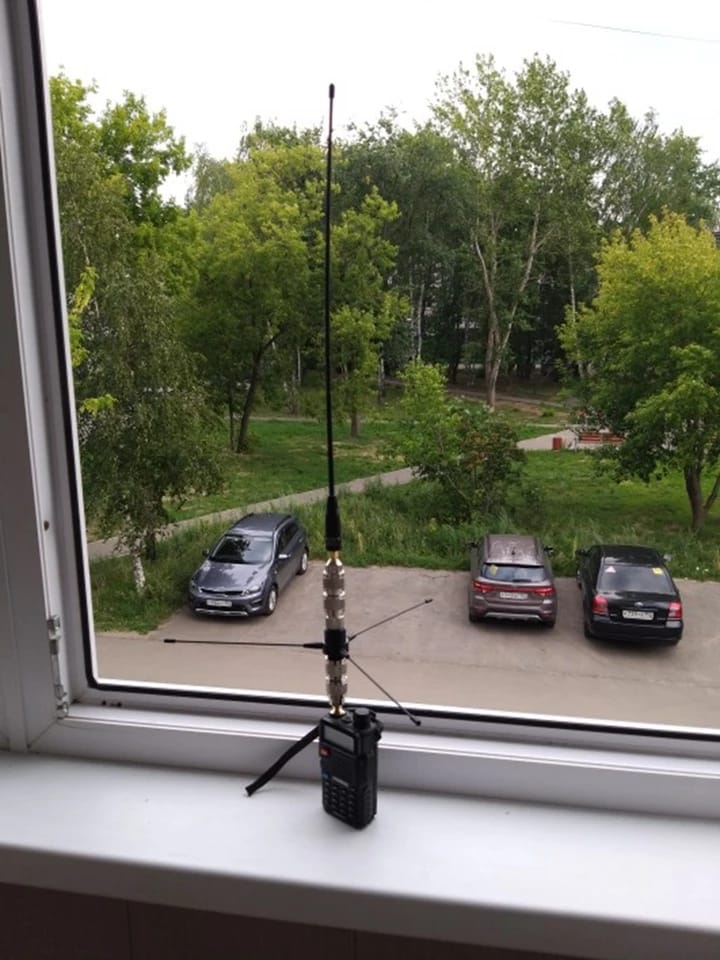 National News(from arrl and other sources) Yahoo Groups Shutdown has Ham Radio Interest Groups Seeking to Save ContentYahoo Groups, which has hosted a considerable number of ham radio interest groups over the years, is shutting down. All previously posted content on the site became unavailable in mid-December, but Yahoo is processing requests to download content until January 31, 2020. Yahoo also has provided group administrators (“admins”) a way to export data ahead of that deadline. Groups will continue to live on in some limited fashion, but all groups will become private, and nearly all of the functionality that made them popular in the first place will disappear.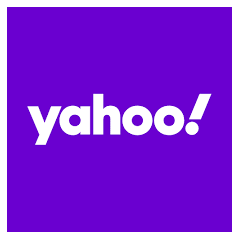 Around since 2001, Yahoo Groups, now owned by Verizon, has provided online repositories of communications and information on a wide variety of specialized subjects and activities, including Amateur Radio. Yahoo Groups for nearly every radio have been established, where owners could exchange information and ask questions. Other groups on the Yahoo platform offered a watering hole for those interested in a particular ham radio activity as well as for those who want to buy and sell gear and components. Some clubs and ham radio logging software users have taken advantage of Yahoo Groups.New platforms such as Groups.io, Facebook, and Google are looking to assume the role that Yahoo Groups is stepping away from. Groups.io charges fees to migrate content onto its platform, however, and Facebook and Google lack the ability to import content at all. With Groups.io as the most likely successor platform, many admins have assumed the migration expense and relocated group content so it would not be lost. Not all groups have been as fortunate, however, putting them into the position of starting from scratch and losing years of conversations, files, polls, and data.Web application developer Andy Majot, K5QO, of Sellersburg, Indiana, took the initiative to download archives of Yahoo Groups devoted to individual ham radio gear and uploaded them to his personal website.“I hope to have them hosted in perpetuity for future hams to use,” Majot told ARRL. “It should be noted that I backed up groups regardless of whether they are living on in other platforms; I wanted to snapshot the groups as they were on Yahoo prior to their deletion.” Majot noted that several of the groups he has archived have already migrated their content to Groups.io, but many more have not.Majot said an organization called Archive Team is helping to save as many Yahoo Groups as possible and has been backing these up since the closure announcement in October, but, Majot said, progress has nearly halted since Yahoo cut off access to many group features in mid-December.Majot invited those seeking to relocate Yahoo Groups archives to contact him. “I would be happy to host these files, alongside my other archives,” he said. — Thanks to Andy Majot, K5QO ####TOP ^CWops to Celebrate 10th Anniversary with January QSO PartyIn January, CWops will celebrate its 10th anniversary with a month-long QSO party that will include CW activity on HF contest bands. The event is open to all radio amateurs, and certificates and awards will be available based on contact totals. CWops non-members may only contact CWops members, while members may work any station. According to the announcement, many special club and one-off celebratory call signs will be active, and these will count toward award credit. Complete information is on the CWops website.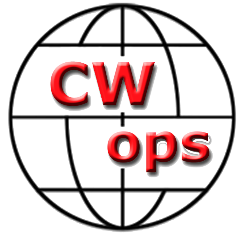 ####Volunteer Monitor Program Coordinator Looking Forward to a Positive 2020In a holiday season message to ARRL leadership and to members of the new ARRL Volunteer Monitor program, its coordinator, Riley Hollingsworth, K4ZDH, expressed his gratitude to all involved for their contributions to getting the program off to a solid start in January.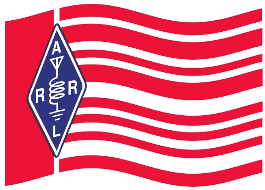 “It will be a good year,” Hollingsworth said. “We will have fun, you will enjoy it more than you probably think, and — thanks to the talent and generosity of one of our VMs — a computer program will make your reporting much easier (there will be no need for bi-monthly reports!),” he wrote. “This is our opportunity to help amateur radio last another hundred years and to pay forward this wonderful avocation that joyfully occupies our lives. This could be our legacy if we do it with all the energy and devotion that characterized the Official Observer (OO) program for decades.”Hollingsworth said the success of the OO program convinced the FCC to trust ARRL with the responsibilities now to be taken up by the Volunteer Monitor program.“Those of you who are former OOs have an extra reason to be proud, and amateur radio is grateful to you more than you will ever know,” Hollingsworth concluded. “Thank you. It will be a privilege to work with you this new year.”####W1AW to be on the Air for Winter Field Day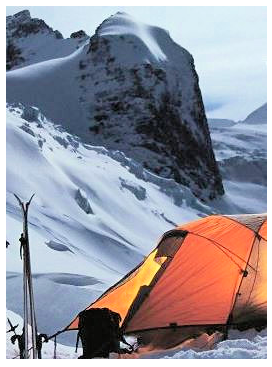 Members of the Warren County (New York) Amateur Radio Club (W2WCR) will activate Maxim Memorial Station W1AW for Winter Field Day 2020 over the January 25 – 26 weekend. Winter Field Day is sponsored by the Winter Field Day Association (WFDA), which believes that emergency communication is important throughout the year. Winter Field Day is open to radio amateurs worldwide.The WFDA’s goal is to help enhance operating skills and to prepare participants for all environmental conditions. Winter Field Day runs for 24 hours. Station set-up may start no earlier than 1900 UTC on the day before the event and may not take any longer than 12 hours in total. TOP ^Expect activity on all amateur bands except 12, 17, 30, and 60 meters. All modes that can handle the required exchange are welcome; this does not include FT8. Entry categories include indoor, outdoor, and home.Full details are on the Winter Field Day website.The Handbook Give Away 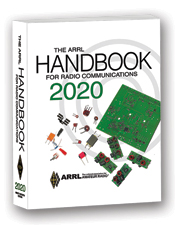 Hey Gang,The winner of the New Year’s Day Give Away is… John Orndorff, KA8YTS Many of you ask me just how do I know when the drawing is on? Well, that’s easy all you need to do is check in on the Ohio Section Website on a regular basis and watch for the big RED Arrow that will appear on the left side of the page. This is the sign that the drawing is on and you need to get registered. So, keep a sharp eye out on the website and check in often! http://arrl-ohio.org/  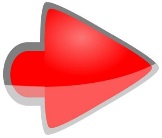 Club Corner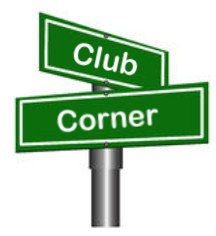 This is YOUR cornner of the newsletter. Send me what your club is doing and I’ll make sure that it gets in. Got a special event or club project that you want everyone to know about? Send it to me!. Need help with a project? Send it to me. Let me know what you club is up to. Are you going to have a special guest at your meeting or are you having a special anniversary? Just sent it to:  n8sy@n8sy.com  ####Mercer County Amateur Radio Club Hosting Special GuestI am pleased to announce that Bob Allison, WB1GCM from the ARRL headquarters lab team will present two topics at the Mercer County Amateur Radio Club January 2020 meeting on January 28th starting at 6 PM at the Park Inn Radisson West Middlesex. Everyone is welcome to attend the January Mercer County Amateur Radio Club (MCARC) meeting and learn how ARRL reviews and tests new equipment -  from the guy that writes the articles you see in QST magazine. This is a meeting you do not want to miss.73 and Happy New Year,Tim K3LRMCARC President####TOP ^The Highland ARA is starting a Technician Class in the not too distant future.  On Sunday, January 19 there will be an Introduction to Ham Radio program held at the Hillsboro Methodist Church.  In addition to the usual ham radio videos and handouts, there will be new and old hams telling those present ‘what got them   interested in ham radio and what they have gotten out of the hobby and service’.   Actual instruction will start on Sunday, February 9 and be held each Sunday afternoon into March.  Each weekly session will last about two hours.  A $25 fee will be charged which covers the cost of the ARRL Technician License Manual.  More information is available from John Levo, W8KIW, 937-393-4951.####Technician License Class: Mondays, January 13 to March 16, 2020, 7:00 to 9:00 PM, Red Cross of Southeastern Ohio, 100 South May Avenue, Athens, OH 45701. No charge for class. Book approx. $25. Test on March 16 is $15.####Alliance Amateur Radio Club to Hold General Classes The AARC plans to initiate classes starting on 08 January 2020. It will be held in the cafeteria conference room starting at 6PM.  The classes will be over a 12-week time span and will be two hours a session. It is suggested the students bring a SD card or thumb drive with at least one gigabyte of free space to receive all the information needed to get the license. It can be used for home study and also holds the Technician class information as well as the General class.  Contact Frank, WA8WHP for more information. He can be reached at wa8whp@gmail.com   ####Amateur Radio Extra License Class 2020The Franklin County Ohio Amateur Radio Emergency Service group will offer classes to achieve an Extra Class license.  Classes will be held at the Whitehall Branch public library at 4445 E. Broad Street, Whitehall, OH.  You do not need to be a member of the FCOHARES to participate. . This is a no cost course of study. Classes begin January 2 through February 27, Thursdays from 6 to 8:30 PM.  Your only cost may be for a study guide and testing fee, depending on which organization you choose to test with, and which study guide you select. Each student should acquire a study guide to begin familiarization with the material prior to starting the class.   Although this is an advanced level technology course no advanced level math is involved.  Some demonstrations will be presented during classes.Pre-registration is recommended. To register, send an email to John Buck at kd8rtp@arrl.net.  Please include name, email address, phone/text number.Technician and General level classes will also be offered as requested.  Dates and times to be determined.   Contact John Buck at kd8rtp@arrl.net ####TOP ^Cuyahoga Falls Amateur Radio Club to Hold General ClassCFARC will hold its fifth annual General Class Licensing Course starting 16 February 2020 running for 5 weeks of instruction and a 6th week of a public VE session.  The class will be held in the main branch of the Akron-Summit County Public Library.  The meeting time is 1:15 PM to 4:45 PM each Sunday for the 6 weeks.   For detail contact Jim, N8PZL at education@cfarc.org.Additional details and the course web page can be found at j-grover.com/general.####Cuyahoga Amateur Radio Society (CARS) 2020 Winter Ham Radio Classes!Thursday evenings starting February 20, 2020 and ending April 2, 2020 at 6:30 pm. April 2nd will be a special VE Test session for all license classes.To register, please follow the link at: www.2cars.org and complete the on-line application.Classes will be held at the Seven Hills City Hall, 7325 Summit View Dr, Seven Hills, OH 44131 in room “C” at 6:30 pm every Thursday. All class materials are provided.####New Year’s Bell Ringing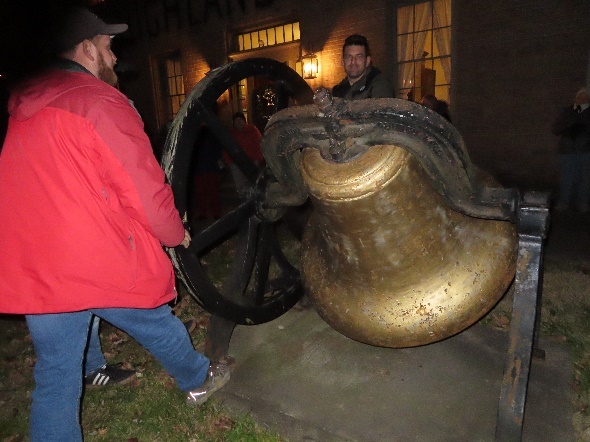 Doing the honors were Highland ARA member John Willis, KE8JEM and new Hillsboro Mayor Justin Harsha.A best guess was that between 25 and 30 unique call signs were heard on the repeater at the time the bell was rung.  An audio tape of the event was made this year and will be reviewed to get a definite count.Upcoming Hamfests for 2020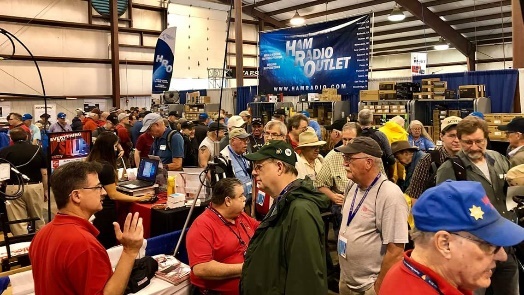 01/19/2020 | Sunday Creek Annual Hamfest
Location: Nelsonville, OH
Sponsor: Sunday Creek Amateur Radio Federation
TOP ^01/26/2020 | Tusco Amateur Radio Club's 30th Annual Hamfest, Electronics and Computer Show
Location: Strasburg, OH
Sponsor: Tusco Amateur Radio Club
Website: http://www.tuscoarc.org02/16/2020 | Mansfield Mid-Winter Hamfest
Location: Mansfield, OH
Sponsor: Intercity Amateur Radio Club
Website: http://WWW.IARC.CLUB 03/01/2020 | WinterHamFest
Location: Elyria, OH
Sponsor: Northern Ohio Amateur Radio Society
Website: http://noars.net 03/14-15/2020 | Toledo Hamfest,ARRL Great Lakes Division Convention
Location: Perrysburg, OH
Sponsor: Toledo Mobile Radio Association
Website:  http://www.toledoglc.org/  03/21/2020 | Mid-Ohio Valley ARC HamfestLocation: Gallipolis, OHSponsor: Mid-Ohio Valley Amateur Radio Club, Inc.Website: http://sites.google.com/site/midohiovalleyarc/ 04/11/2020 | 66th Annual Cuyahoga Falls Amateur Radio Club Hamfest
Location: Cuyahoga Falls, OH
Sponsor: Cuyahoga Falls Amateur Radio Club, Inc.
Website: http://www.cfarc.org/hamfest.phpDX This Week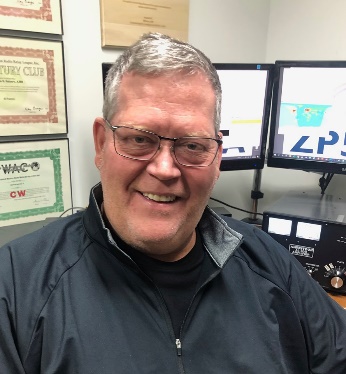 (from Bill, AJ8B)DX This Week – 2019 ReflectionsBill AJ8B (aj8b@arrl.net, @AJ8B, or www.aj8b.com) 
	CWOPs Member #1567DX Spots that originated in the Midwest included Algeria, Argentina, Asiatic Russia, Australia, Balearic Islands, Belgium, Canary Islands, Chile, China, Costa Rica, Easter Island, Falkland Islands, Finland, Ghana,Guernsey, Iceland, Indonesia, Ireland, Japan, Martinique, Moldova, Morocco, Northern Ireland, Oman, Republic of Korea, San Marino, Scotland, South Africa, United Nations HQ, and West Malaysia,  I hope you took part.TOP ^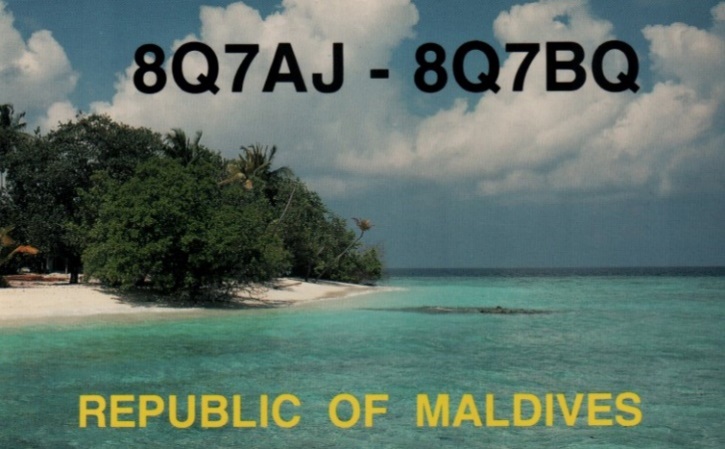 This week, the mailman brought me my 8Q7AJ QSL card. (Pictured) If you look at the back of the card, you will see that the QSO occurred in 1990! I worked Mike, K9AJ, during one of his trips to the Maldives but I was unable to confirm the QSO until now. Mike had to check his paper logs to find our QSO to confirm it. Now I must get the paperwork in order and stop by to see Dave, K8DV, a DXCC Card Checker. In the “old days”, this process could have taken 3 to 6 months before I would get credit for the QSO. Now it will be weeks.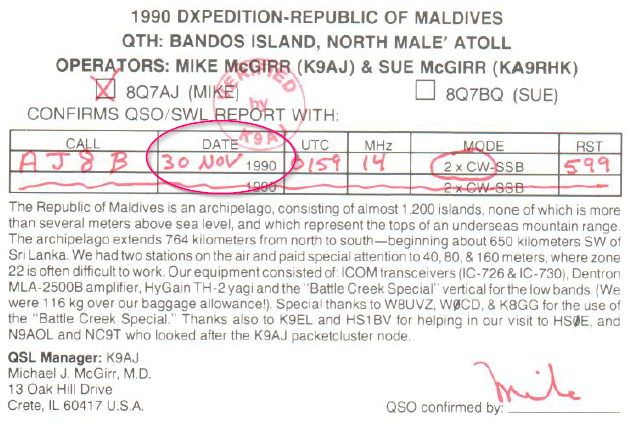 What did you get? Send me an image and some details!2020 – In 2020 I am going to write about some things that I really hope you will enjoy. There will be a series on various CQ Entities. What does it take to work them? How do you find them? There will again be interviews with various DXers so you can sharpen your game. Finally, in addition to a few other goodies, there will be a 3-part series on getting to DX Honor roll. Here are some important dates for you to make a note of in 2020. I have written about “Sharpening the Saw” to steal a concept from Stephen Covey and the “7 Habits of Highly Effective People”. These events are a chance to learn, relearn, and connect with others that have a similar interest as you.The International DX Convention will be held in Visalia, CA on April 24th, 25th, and 26th. Check www.dxconvention.org  for more details.The SWODXA DXDinner® will be held on Friday, May 15th. Check www.swodxaevents.org for more information.The Xenia Hamvention DX Forum will be held on Saturday, May 16th. Check www.hamvention.org for more information.The W8DXCC convention will be held on Saturday, June 20th in conjunction with Milford ARC Hamfest. Check www.w8dxcc.com for detailsTOP ^W9DXCC DX Convention will be held on September 11 and 12 in St. Charles Il. Check www.w9dxcc.com for details.W4DXCC, the DX and Contest Convention will be held on September 25 and 26. Check www.w4dxcc.com for details.CQDX CQDX CQDX CQDX CQDX CQDX CQDX CQDX CQDXHere is an update from Bernie, W3UR, of the DailyDX and the WeeklyDX, the best source for DX information. http://www.dailydx.com/ )  Bernie has this to report:DL – Germany - DL30GER by DK1YH, Yannick, starting December 31st and running for a year will mark the 30 years of German national reunification.  QSL direct to DK1YH or go through the bureau or eQSL.HB9 – Switzerland - Special event station HE2JOJ January 1-31 will mark the third “Winter Youth Olympic Games,” in French, “Jeux Olympiques de la Jeunesse,” explaining the “JOJ” callsign suffix, being held in Lausanne.  This one is operated by the Association des Radioamateurs de la Cote, the HB9HI group. Info on an available certificate is on http://www.hb9hi.ch/he2joj.  The games are for young people age 15-18.  Presumably they want QSOs from all of us, of any age, during the event.FM – Martinique - TO7BP will be in the CQ WW WPX SSB, March 28-29.  Operator EA1BP has not decided on his entry category yet.  QSL to him, EA1BP.  Miguel will sign FM/EA1BP March 24-31, outside the weekend activity.  He likes SSB and CW on 160-6.C5 – Gambia - SP3PS, Przemo, moved to the Gambia in 2017, at least part-time.  He will have C5SP on the air December 27 to January 17, on 40-6M SSB and FT8 and FT4.  He says 20 will be his main band.  His setup is an FT-450ZT and mobile FT-100, 100 watts, to an MB7PL loop antenna and when mobile a Yaesu ATAS 120A.  QSL direct via SP3PS or go through LoTW or eQSL.8Q – Maldives - RX3AMY, Sergey, plans to be there January 3-23, primarily 40 and 20 SSB.  He is new to CW but will give it a try also and asks that we be patient.  It is a vacation trip and he will be on the air from time to time with a simple setup he says, an FT-897 and dipoles for the two bands.  If the internet connection is good he will put up photos while he’s there.  Otherwise, he’ll do that when he is back in Russia.FR – Reunion Island - FR/F8EN, Roland, will be on January 23 to February 18.  He has previously operated as TR8CR, TR50R, 3C3CR, FO8BV and CN8EM.  He says this time it will be CW only, on HF.  QSL direct to F6AJA or go through the French bureau.  He will have cards printed when he is back in France.  He will put the log on this LNDX site:  http://lesnouvellesdx.fr/voirlogs.php .  He suggests you check the log before sending your card, to confirm you are in the log.  If you have any issues with that, he says, send F6AJA an email.####TOP ^SWODXA DXDINNER® ANNOUNCEMENTJanuary 6th , 2020Mike Suhar – W8RKOmsuhar@woh.rr.comFOR IMMEDIATE RELEASEThe SouthWest Ohio DX Association (SWODXA) is pleased to announce that we will again sponsor the DX Dinner, held in conjunction with the 2020 Dayton Hamvention®.  This, our 35th annual dinner, will be on Friday, May 15th, 2020, at the Dayton Marriott, 1414 S. Patterson Blvd., Dayton, OH 45409. 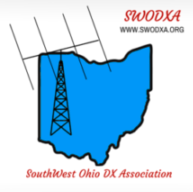 We will have another fantastic array of great prizes at the Dinner and the Forum!There will be a cash bar starting at 5:30 p.m., with dinner served at 7:00. Following the event, there will be a separate room and cash bar available for more fellowship. This is an excellent opportunity to meet new hams and to renew old acquaintances as well as to learn about past DXpeditions and those in the planning stages. The Marriott is very accommodating to a group our size. The dining room is on the ground floor so there are no steps, the dining room is very large, and there is ample free, on-site parking.This dinner is always well attended by some of the most avid DXers in the world.  The 2019 dinner had over 400 attendees! As in the past, there will be some major door prizes, and there is always great anticipation as to who will be named the “DXpedition of the Year®”, the “IOTA DX-Peditioner of the Year”, as well as the inductees in to the CQ DX Hall of Fame during the dinner.Tickets can be purchased on the SWODXA Events website at www.swodxaevents.org/purchase-tickets/ Program details and a list of the prizes will be on the website as they become available and updates will be sent out regularly via Twitter. Follow us on Twitter - @SWODXAYou can check https://swodxaevents.org/latest-news/ for the latest news.DX news ARLD001 DX newsThis week's bulletin was made possible with information provided by KM3T, The Daily DX, the OPDX Bulletin, 425 DX News, DXNL, Contest Corral from QST and the ARRL Contest Calendar and WA7BNM web sites.  Thanks to all.FIJI, 3D2.  Darren, VK4MAP is QRV as 3D2DJ from Viti Levu, IOTA OC-016, until January 15.  Activity is on 80 to 10 meters using SSB. QSL to home call.TOP ^MALDIVES, 8Q.  Sergey, RX3AMY is QRV as 8Q7BS from Mahibadhoo and Maafushi Islands, IOTA AS-013, until January 23.  Activity is holiday style on 40 and 20 meters using SSB and some CW.  QSL to home call.THE GAMBIA, C5.  Przemo, SP3PS is QRV as C5SP until January 17. Activity is in his spare time on 40 to 6 meters using SSB, FT8 and FT4.  QSL direct to home call.CAPE VERDE, D4.  Egil, TF3EO is QRV as D44KF from Sal Island, IOTA AF-086, until January 9.  Activity is on the HF bands using mostly CW and some SSB.  QSL via LoTW.FEDERAL REPUBLIC OF GERMANY, DA.  Special event stations DF70DARC and DP70DARC are QRV during all of 2020 to celebrate the 70th anniversary of DARC.  QSL via DK5DC.PALESTINE, E4.  Vasily, R7AL, Vasily, RA1ZZ, Leo, RW9JZ and Nick, R5EC will be QRV as E44RU from a location near Jericho from January 6 to 12.  Activity will be on the HF bands using CW, SSB and various digital modes with four stations active.  QSL to R7AL.KYRGYZSTAN, EX.  Andrea, HB9DUR is QRV as EX0DX from Bishkek until January 11.  Activity is on the HF bands.  QSL to home call.SWITZERLAND, HB.  Special event stations HB40HTC and HB40HC are QRV during 2020 to celebrate the 40th anniversary of the Helvetia Telegraphy Club.  QSL via bureau.COLOMBIA, HK.  Members of the Liga Radioaficionados Manizales are QRV with special event station 5K6RM until January 14 to celebrate the Manizales Fair.  Activity is on the HF bands using CW, SSB and various digital modes.  QSL to HK3RM.ST. LUCIA, J6.  John, AI6LY will be QRV as J6/AI6LY from January 4 to 11.  Activity will be on the HF bands using SSB and various digital modes.  QSL to home call.NETHERLANDS, PA.  Special event station PA75VERON is QRV during all of 2020 to celebrate the 75th anniversary of VERON.  Activity is on 40 to 10 meters using FT8, and 2 meters and 70 centimeters using SSB and FM.  QSL via LoTW.SEYCHELLES, S7.  Andy, HB9JOE is QRV as S79JOE.  Activity is on the HF bands using CW, HF and FT8.  QSL via LoTW.PALAU, T8.  Kazuyoshi, JH6WDG will be QRV as T88AQ from Koror Island, IOTA OC-009, from January 7 to 13.  Activity is on 160 to 6 meters using CW, SSB and FT8.  QSL to home call.EUROPEAN RUSSIA, UA.  Members of the Russian Robinson Club are QRV as special event station R200ANT until March 31 to commemorate the discovery of Antarctica 200 years ago.  QSL via RZ3EC.ST. KITTS AND NEVIS, V4.  Fred, WB4M will be QRV as V4/WB4M from St.Kitts, IOTA NA-104, from January 5 to 11.  Activity  will be on the HF bands.  QSL via LoTW.TOP ^TURKS AND CAICOS, VP5.  Dave, KM3T will be QRV as VP5/KM3T from January 7 to 14.  Activity will be holiday style on 160 to 10 meters using mostly CW and possibly FT8.  This includes being an entry in the upcoming North American CW QSO Party.  QSL via LoTW.SOUTH SUDAN, Z8.  Sigfrido has been QRV as Z81S/p from Abyei.  QSL via operator's instructions.THIS WEEKEND ON THE RADIO.  The Stew Perry Topband CW Challenge, NCCC RTTY Sprint, NCCC CW Sprint, RAC Winter Contest, Gedebage CW Contest, Original QRP CW Contest and RAEM CW Contest are all on tap for this weekend.The IQRP Quarterly Marathon runs from January 6 to 12.The ARS Spartan Sprint is scheduled for January 7.  The CWops Mini-CWT Test, AWA Linc Cundall Memorial CW Contest, Phone Fray and QRP 40-Meter CW Fox Hunt are scheduled for January 8.Please see January 2020 QST, page 81, and the ARRL and WA7BNM Contest Web Sites for details.Special Events01/07/2020 | Florence Nightingale Bi-CentenaryJan 7-Feb 3, 1000Z-0900Z, GB200FN, ROMSEY, UNITED KINGDOM. RSGB. 14.200 MHz 7.95 MHz. QSL. John Wakefield, Oakhurst, Lower Common Road, West Wellow, ROMSEY SO51 6BT, UNITED KINGDOM. Direct QSL to include postage. Full details on QRZ.com. www.qrz.com/db/gb200fn01/08/2020 | 9th Annual Balloon FestivalJan 8-Jan 12, 0000Z-2359Z, K7B, Lake Havasu City, AZ. London Bridge Amateur Radio Association. 18.145 14,263 7.195 3.905. Certificate. Garry F. Fisher K9WZB, 1850 Rainbow Ave S, Lake Havasu City, AZ 86403. www.lbara.club01/11/2020 | 119th Anniversary of the Lucas GusherJan 11-Jan 12, 1400Z-2300Z, K5S, Beaumont, TX. Beaumont Amateur Radio Club. 7.245 14.250 7.074 14.074. Certificate & QSL. Beaumont Amateur Radio Club, 4839 Hwy 326 N., Kountze, TX 77625. Visit our QRZ page for qsl and certificate information as well as updated times and frequencies. www.qrz.com/db/w5rin01/11/2020 | USS Midway Museum Ship Special Event; Desert Storm KickoffJan 11, 1700Z-2359Z, NI6IW, San Diego, CA. USS Midway (CV-41) Museum Ship. 14.320 7.250 PSK31 14.070 DSTAR REF001C. QSL. USS Midway Museum Ship COMEDTRA, 910 N Harbor Drive, San Diego, CA 92101.01/18/2020 | Maderas Canyon - Birding Capital of ArizonaJan 18, 1600Z-2100Z, K7T, Tucson, AZ. Oro Valley Amateur Radio Club. 7.200 LSB 14.040 CW 14.250 USB 18.100 FT-8. Certificate. Email, qsl@tucsonhamradio.org, for certificate.. No paper QSLs please. www.TucsonHamRadio.orgTOP ^01/18/2020 | Tonto National Monument - cancelled due to fire, see new event for K7TJan 18, 1600Z-2100Z, K7T, Tucson, AZ. Oro Valley Amateur Radio Club. 7.040 CW 14.040 CW 14.250 USB 18.100 FT8. Certificate. Email , www.qsl@TucsonHamRadio.org , for certificate.. Commemorating 100th Anniversary of the Salt River project that supplies water to Phoenix. No paper QSL's please. *event cancelled due to fire -- see new event listed for K7T on this date* www.TucsonHamRadio.org01/19/2020 | Quartzfest 2020Jan 19-Jan 25, 0700Z-1800Z, W7Q, Quartzite, AZ. Quartzfest. 7.275 +-10 khz 14.285 +- 10 khz 21.395 +- 10khz 28.415 +- 10khz. QSL. Gloria Luther, 7690 W Derry , Kirkland, AZ 86332. https://quartzfest.org01/25/2020 | Discovery of Gold in California Special Event StationJan 25-Jan 26, 1400Z-2330Z, AG6AU, Coloma, CA. El Dorado County ARC. 21.348 14.248 7.248. QSL. El Dorado County ARC, PO Box 451, Placerville, CA 95667. www.edcarc.netKid's Day(from Pat, N8BAP)Today I hosted “Kid's Day” at my house for my two oldest grandchildren and my niece. The three of them combined to make 42 contacts in an hour and a half on 40m. We even made a couple on the K8HO repeater! 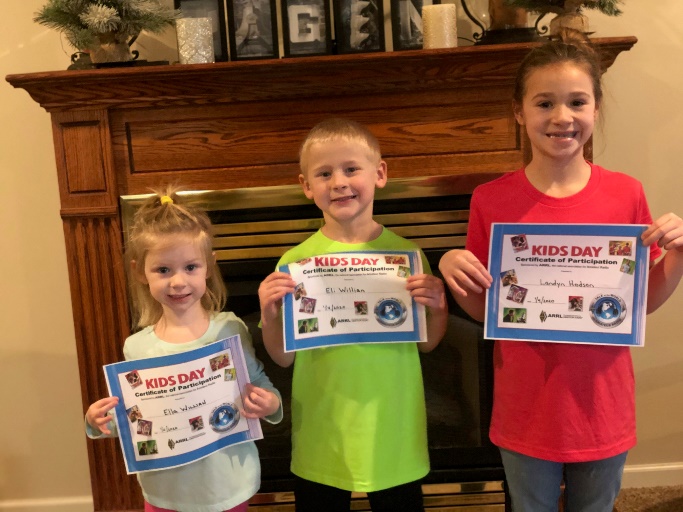 Most of the contacts were in the Southeast and Gulf states. My grandson did make contact with a little girl in Canada. They were all very excited and didn't like to give up the microphone when it was someone else' turn. Just thought I would share! This is a great event and as usual the “old-timer's” were very accommodating and good with the kids! Looking forward to the next event!W1AW Winter Operating Schedule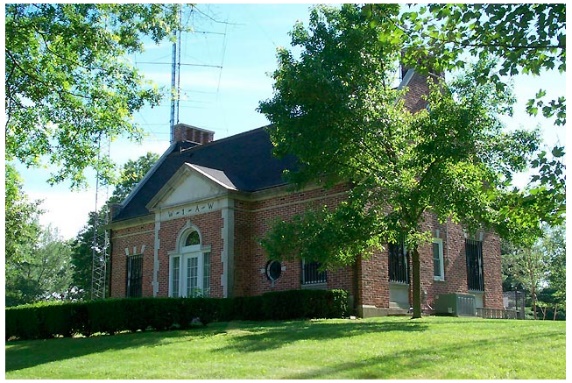 With the switch from Daylight Saving Time to Standard Time, W1AW Station Manager Joe Carcia, NJ1Q, has updated the W1AW operating schedule to reflect the change. The standard times have not changed, but the UTC times have.Daily Visitor Operating Hours
1500 UTC-1700 UTC (10 AM-12 PM EST), 1800 UTC-2045 UTC (1 PM-3:45 PM EST)
Station closed 1700-1800 UTC (12 PM-1 PM EST)TOP ^                         Morning Schedule                         Afternoon/Evening ScheduleFrequenciesCW: 1.8025, 3.5815, 7.0475, 14.0475, 18.0975, 21.0675, 28.0675 and 147.555 MHzDigital: 3.5975, 7.095, 14.095, 18.1025, 21.095, 28.095 and 147.555 MHzVoice: 1.855, 3.990, 7.290, 14.290, 18.160, 21.390, 28.590, 147.555 MHzSpeedsCWs: Morse code practice (slow) -- 5, 7.5, 10, 13 and 15 WPMCWf: Morse code practice (fast) -- 35, 30, 25, 20, 15, 13 and 10 WPMCWb: Morse code bulletins -- 18 WPMCW frequencies include code practices, Qualifying Runs and CW bulletins.Digital: BAUDOT (45.45 baud), BPSK31 and MFSK16 in a revolving schedule.Code practice texts are from QST; the source of each practice is given at the beginning of each practice and at the beginning of alternate speeds.On Tuesdays and Fridays at 2330 UTC (6:30 PM EST), Keplerian elements for active amateur satellites are sent on the regular digital frequencies.TOP ^A DX bulletin replaces or is added to the regular bulletins between 0100 UTC (8 PM EST) Thursdays and 0100 UTC (8 PM EST) Fridays.In a communications emergency, monitor W1AW for special bulletins as follows: Voice on the hour, Digital at 15 minutes past the hour and CW on the half hour.All licensed amateurs may operate the station from 1500 UTC-1700 UTC (10 AM-12 PM EST), and then from 1800 UTC-2045 UTC (1 PM-3:45 PM EST) Monday through Friday. Be sure to bring your current FCC Amateur Radio license or a photocopy.Attention ALL Ohio… Mark January 11 (Saturday)  10AM -  4PM for the ARES VHF Simplex Contest! This is more important in 2020 as a follow-up to our SET, which was designed to map our simplex footprints. Now, we can exercise that information and get even more by participating!  It’s a fun event with a purpose.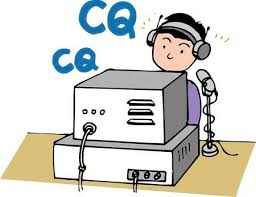 The purpose of our annual simplex activity is to improve our station and antenna capabilities, and to test our coverage areas on simplex frequencies.  These may be very important in times of emergency, when repeaters have failed, and simplex is the only method of emergency communication.  We are NOT giving any consideration for backup power- this exercise is aimed We’ve just gotta’ thank Jason McCormick N8EI for setting up a website with the complete rules, scoring and who’s operating.      https://ohsimplex.org/#rules####Mark April 4, 2020 (Saturday) as our ARES OHIO SPRING CONFERENCE!We have the Marion Tech lecture hall reserved (THANKS MARION ARES!!!) and we’ll begin planning some important topics! More information will be forth coming.####NVIS DAY IS COMING!Is your station ready to establish and maintain high-reliability communication with other stations around Ohio when repeaters, phone, and internet service are impaired? 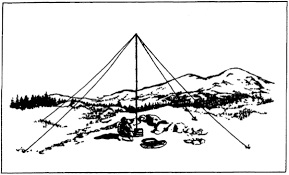 When infrastructure just isn’t there, HF radio using Near-Vertical Incidence Skywave (NVIS) propagation offers the ability to stay in contact on frequencies of 2–30 MHz for distances of about 30–400 miles.TOP ^NVIS Day is the ARRL Ohio Section event to test your NVIS antenna designs and builds. Join us on Saturday, April 25th to show how well amateur radio can keep Ohio communicating! This is not a contest: it’s an event for Ohio stations to operate with other Ohio stations and understand how well they hear and are heard.THE DETAILSDate: Saturday, April 25Time: Start at 10 A.M., end at 4 P.M.Power: Up to but no more than 100wExchange: six-digit grid, power, and true—measured—signal reportSchedule: This isn’t a contest, so take your time! Try different designs! Have lunch!ARRL Contest Corner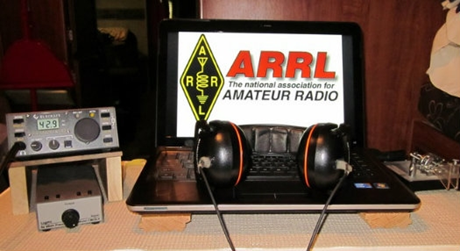 An expanded, downloadable version of QST's Contest Corral is available as a PDF. Check the sponsor's Web site for information on operating time restrictions and other instructions.January 6 - 12 -- All IQRP Quarterly Marathon (CW, phone, digital)January 7 -- ARS Spartan Sprint (CW)January 8 - 12 -- AWA Linc Cundall Memorial CW ContestV.E. Test Sessions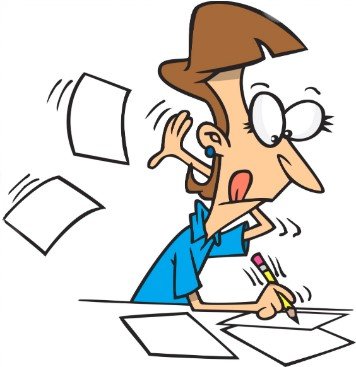 For the latest testing site information please >> Click Here <<  The ARRL site tracks all of the VE testing sites that register with them, including W5YI and Laurel. ARRL gives you a number of different ways of sorting to find that site that is closest to you as well. One Question QuestionnaireHey Gang, 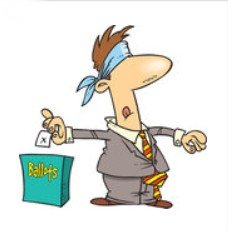 “Survey Says”…..   75% of you use a tree to support one of your antenna’s. Me too. In fact, if it wasn’t for the height of my trees, I would have a real NVIS wire antenna for 75-meters. Having the ability to shoot a line into a tree at the 50 to 75-foot mark to help support at least one end of the antenna is a blessing for sure!   TOP ^Ok, I’ve got another NEW – one question – for you to answer. This again is about antennas. This time my question is centered on vertical antennas and their ground radials. I know that a number of you followed me this past summer when I put up my vertical and told me that more is better when it comes to radials. I put in 20 radials at 20 foot each. That’s 400 feet of wire laying on the ground. I also have a 1/2” x 8-foot ground rod installed as well. So, everything is grounded to the ground rod and it is also grounded to my home’s electrical system as well. I’m in a village where there is water provided by the village, so my electrical system is grounded to the water pipe. Now that I’ve laid out all the details, the question for this week is this…   “How many ground radials do you have on your vertical antenna?”You’ll find the “One Question” questionnaire on the Ohio Section Website! http://arrlohio.org   It’s all in fun and it’s not a scientific survey in any way, but we are learning some things that we didn’t know from these questions. I hope that you are enjoying answering these “One Question” questionnaires.  ARES Connect 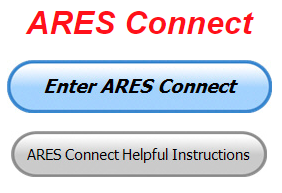 Everyone – please make sure to go into all of the events that you have signed up for and get your hours registered no later than 5 days after the event has ended. I need you to be as prompt as possible in reporting your hours.  I’m noticing a number of events that aren’t getting hours credited and that is due to you not going back into your account and registering your hours! Please, don’t miss out on your hours just because you missed on very important step, record hours!!Admins – Make sure that you are as prompt about approving those hours as well. We really need to be as prompt at getting those hours recorded as possible. Please, try your best to get those hours recorded in less than 5 days after the event. This really should be more than ample amount of time to make sure hours are recorded for every volunteer that signed up and get those hours approved.   Here’s the top 10 hours earners thus far in January:TOP ^Let’s get everyone in the Ohio Section on ARES Connect!!!  Simply go to:   https://arrl.volunteerhub.com/lp/oh/ and get yourself registered and using the system.  Admins… If you are wondering how to get an overview of all of your events you can simply go into reports and using the new Event by Participation by Event (version 2) you can not only see who registered for your event, but you also can see if he/she has inputted their hours for it as well. Take advantage of this new report to help you get the time entered into your events. I’m also seeing a number of recurring events created but no activity reported for them. Please, if this event is no longer needed, let me know and I can delete it from the masters. I know that many of you setup recurring events to learn how, but if they aren’t going to be used, let’s get them cleared out.  Also… If you are setting up events, please don’t set a limit for how many folks can sign-up unless absolutely necessary. This causes issues when doing reports. It’s also counter-productive since the reason for you to list the event is to get as many volunteers as you can to attend. When you set limits, it discourages folks from signing up. Special NIMS Training AvailableICS-300 INTERMEDIATE ICS FOR EXPANDING EVENTS Hosted by: Huron County Emergency Management Agency February 4 - 6, 2020Course Description: This 21-hour classroom course provides training for personnel who require advanced application of the Incident Command System (ICS) and Individuals who may assume a supervisory role in incidents. This course expands upon information covered in the ICS 100 and ICS 200 courses. Application Deadline: January 21, 2020 Course Registration time: 7:30 am – 8:00 am (on day one) Course Time: 8:00 am to 4:00 pm – All three (3) days One-hour Lunch each day Training Location: Fisher-Titus Medical Center 272 Benedict Avenue Norwalk, OH 44857 Recommended Participants: FEMA designed this course for individuals who may assume a supervisory role in expanding incidents or Type 3 incidents. Note: During a Type 3 incident, some or all of the Command and General Staff positions may be activated, as well as Division/Group Supervisor and/or Unit Leader level positions. These incidents may extend into multiple operational periods. Required Prerequisites: Individuals must complete the IS-100.c Introduction to the Incident Command System, IS-200.c Basic Incident Command System for Initial Response, IS-700.b An Introduction to the National Incident Management System and IS-800.c National Response Framework courses prior to attending the ICS-300 Intermediate course and provide copies of their certificates of completion to the instructors on day one of the course. TOP ^Enrollment: Students must enroll via the Department of Public Safety Training Campus website: https://trainingcampus.dps.ohio.gov/cm/cm710/pstc/pstc.html. Course registration will generally close 10 working days prior to the course start date and applicants can check enrollment/approval status via the Department of Public Safety Training Campus website. Course Costs: There is no charge for participants to attend this course. However, Lodging, Meals, Per Diem and all other travel expenses are the responsibility of the student or the parent organization. State Point of Contact: Matt Jaksetic, Training Coordinator, (614) 799-3666, mtjaksetic@dps.ohio.gov  ####ICS-400 ADVANCED ICS FOR COMMAND & GENERAL STAFF Hosted by: Huron County Emergency Management Agency February 11 – 12, 2020Course Description: This 15-hour classroom course provides training for personnel who require advanced application of the Incident Command System (ICS). This course expands upon information covered in ICS-100, 200, 700, 800 and ICS-300 courses, which are the prerequisites for the ICS-400 course. The target audience for this course is senior personnel who are expected to perform in a management capacity in an Area Command or Multi-Agency Coordination Entity. Application Deadline: January 28, 2020 Course Registration time: 7:30 am – 8:00 am (on day one) Course Time: 8:00 am to 4:30 pm – Both days One-hour Lunch each day Training Location: Fisher-Titus Medical Center 272 Benedict Avenue Norwalk, OH 44857 Recommended Participants: FEMA designed the course for Senior Personnel who expect to perform in a management capacity in an Area Command or Multi-Agency Coordination Entity. Required Prerequisites: Individuals must complete the IS-100.c Introduction to the Incident Command System, IS-200.c Basic Incident Command System for Initial Response, IS-700.b An Introduction to the National Incident Management System and the IS-800.c National Response Framework, an Introduction courses. In addition, ICS-300 Intermediate courses prior to attending the ICS-400 Advanced course and provide copies of their certificates of completion to the instructors on day one of the course. Enrollment: Students must enroll via the Department of Public Safety Training Campus website: https://trainingcampus.dps.ohio.gov/cm/cm710/pstc/pstc.html.  Course registration will generally close 10 working days prior to the course start date and applicants can check enrollment/approval status via the Department of Public Safety Training Campus website. Course Costs: There is no charge for participants to attend this course. However, Lodging, Meals, Per Diem and all other travel expenses are the responsibility of the student or the parent organization. State Point of Contact: Matt Jaksetic, Training Coordinator, (614) 799-3666, mtjaksetic@dps.ohio.gov ####TOP ^ICS400 ADVANCED FOR COMMAND & GENERAL STAFF MGT905Hosted by: Mahoning County Emergency Management AgencyMarch 30 – 31, 2020Application Deadline: March 16, 2020Course Registration time: 7:30 am – 8:00 am (on day one)Course Time: 8:00 am to 5:00 pm – Both days   One-hour Lunch each dayTraining Location: Boardman Fire Department, Station 71 7440 Market Street Boardman, OH 44512Required Prerequisites: Individuals must complete the IS-100.c Introduction to the Incident CommandSystem, IS-200.c Basic Incident Command System for Initial Response, IS-700.b An Introduction to theNational Incident Management System and the IS-800.c National Response Framework, an Introductioncourses. In addition, ICS-300 Intermediate courses prior to attending the ICS-400 Advanced course andprovide copies of their certificates of completion to the instructors on day one of the course.Enrollment: Students must enroll via the Department of Public Safety Training Campus website:https://trainingcampus.dps.ohio.gov/cm/cm710/pstc/pstc.html  Course registration will generally close 10working days prior to the course start date and applicants can check enrollment/approval status via theDepartment of Public Safety Training Campus website.Course Costs: There is no charge for participants to attend this course. However, Lodging, Meals, PerDiem and all other travel expenses are the responsibility of the student or the parent organization.State Point of Contact: Lisa Jones, DSC 2, Ohio EMA, SAA Training Point of Contact, (614) 799-3824ljones@dps.ohio.gov ####G-386 MASS FATALITIES Hosted by: Franklin County Emergency Management & Homeland Security February 20 - 21, 2020This is an “Elective” course in the Advanced Professional Series (APS) program Application Deadline: February 10, 2020 Time of Course: Registration: 7:30 am – 8:00 am   Course Time: 8:00 am – 4:00 pm Location: Franklin County EM&HS - 5300 Strawberry Farms Blvd. - Columbus, OH 43230 Supported By: The Ohio Emergency Management Agency Enrollment: Students must enroll via the Department of Public Safety Training Campus website: https://trainingcampus.dps.ohio.gov/cm/cm710/pstc/pstc.html  Course Costs: This course is free to participants. Lodging, meals and all other expenses are the students’ responsibility. County Point of Contact: Pam Tickle, Franklin County EM&HS (614) 794 – 0213, pktickle@franklincountyohio.gov  ####TOP ^Below is information on upcoming ICS-300/ICS-400 classes for those interested.Please be advised that we have listed the following ICS courses on the Ohio EMA Public Safety Training Campus (PSTC) website for students to register for the courses; https://trainingcampus.dps.ohio.gov/cm/cm710/pstc/   ####Campbell County Kentucky Office of Emergency Management Upcoming Training 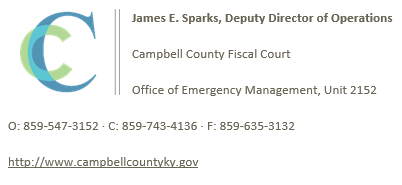 Campbell County Kentucky Office of Emergency Management FREE Training OpportunitiesWorking with the Media: A Short Course for Emergency Responders (AWR-209) – January 22, 2020 – RDPC / Register: https://qrgo.page.link/o2GsTOP ^Isolation and Quarantine for Communities (MGT-433) – February 19, 2020 – RDPC / **Tentative/Requested**Hazardous Weather Preparedness for Campuses (AWR-332) – March 4, 2020 – (NDPTC) / **Tentative/Requested**Readiness: Training Identification and Preparedness Planning (MGT-418) – March 11-12, 2020 - TEEX / Register: https://train.ncbrt.lsu.edu/Student/Register?ClassID=26374TOP ^Registration Password: NCBRT418 If you have trained with NCBRT before, enter your FEMA SID, Last Name, and First Name. If your training record is found, your registration form will be pre-filled for you. Otherwise, click Register as New Person to fill out a blank registration form.Evacuation and Re-Entry Planning Course – March 25-26, 2020 / **Requested through KYEM Training Division**Pediatric Disaster Response and Emergency Preparedness (MGT-439) – April 8-9, 2020 / TEEX / Register: https://qrgo.page.link/GFf4    Debris Management Planning Course – April 15-17, 2020 / **Requested thought KYEM Training Division** Intermediate ICS-300 for Expanding Incidents w/Forms (MGT-904) – April 22-24, 2020 / TEEX / Register: https://qrgo.page.link/HzT2 Final..  Final..    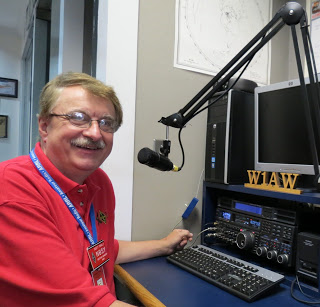 Hey Gang...  This past week was a week of remembering back. We’ve lost some very good hams this past year that will be hard to replace and are definitely missed by those of us that remember them. We’ve also had a very large increase in folks getting licensed and not only licensed but upgrading this past year as well. And, on that note, I will be emphasizing to all of our Special Service Clubs as well as to all of our Affiliated Clubs this year they take more of a leadership role in making sure that those new and newly upgraded hams have all of that hard work put to good use. I am strongly encouraging all Ohio clubs to join me in the “Get A Ham Involved” project this year. Our job as leaders is to encourage and mentor those coming into this wonderful “service” of ours. Does your club have a mentoring program for newbies? If not, why not? How did you learn? I’ll be it was from someone or some club that took you under their wing and taught you the right way of doing things. It’s now time for you to help pay that back. Get involved, it can be as simple as saying “Welcome” to new folks at meetings. Shake their hand. Let them know they are accepted at your meeting. Don’t just assume that someone will do that. Clubs… be sure that your leadership is on top of knowing who’s new to the meeting and shake their hand introduce yourself to them. Don’t assume that the newbie will be forward enough to come to you, most won’t. Most importantly of all…. “Smile” No one likes to go to meetings where there’s a bunch of grumpy old men sitting around complaining about how all the newbies are ruining Amateur Radio for everyone. Also, your meetings have to be more than just a business meeting if you want to keep folks coming back. This doesn’t mean that you can’t have a business meeting, it’s just that you want to make sure it is planned out ahead of time.TOP ^Don’t just “wing it.” You may think that’s ok to do, but believe you me, the membership knows if you are prepared or not.  Most club business can be conducted in 20 minutes or less if it’s planned out. Allow for brief discussions when needed, but don’t let it drag on, and don’t allow it to get personal, no matter what! If your club has a newsletter, be sure to put an agenda in the newsletter on what’s going to be discussed at the meeting. This way folks will know ahead of time what’s being planned, and it shows you are prepared! Make it clear and understood to all that your business meeting will have a time limit. If it needs more time, maybe YOU weren’t prepared enough.  Have guest speakers. A guest speaker doesn’t necessarily have to be from out of town, they can be one of your own club members. Having speakers makes it more interesting for everyone and gives those that might not be interested in the business meeting portion something to come to your meeting for. It doesn’t always have to be about Amateur Radio either. You’d be surprised at how many folks are also interested in steam engines, model railroads, drones and so forth. You might also find that some of your utility companies will come in and speak about buried cables, your electric service, even your phone. I listened to a speaker at the EMAO Winter Conference this past December that talked about how to keep art and monuments safe during disasters. I was skeptical if this would be of interest to me but as I listened to the speaker talk about what goes into planning for these types of disasters it got personal, they passed around some artifacts from my old workplace “Westinghouse.” Yes, even the subject matter that you’d think you’d have absolutely no interest in just might have something if interest to you personally like this was to me. It brought back some really wonderful memories of where I worked for half of my working life!Ok.. Let’s slide down the band a bit… Did you get your reminder card from DX Engineering this week? They are holding their annual Winter Sale on January 18th starting at 9am. Now, this event is not technically a hamfest, you’ll have to wait until August 8th for that, but this event does have all the makings of a hamfest for sure. Great equipment for sale and lots of great talk between fellow hams and most importantly, there will be coffee and donuts! What more could you ask for.  Now, being the hearty Ohioans as we are, we do have two Hamfests scheduled for the dead of January! http://arrl-ohio.org/hamfests.html - 01/19/2020 | Sunday Creek Annual Hamfest and on 01/26/2020 | Tusco Amateur Radio Club's 30th Annual Hamfest, Electronics and Computer Show. We also have the Mansfield Mid*Winter Hamfest in February as well!  Speaking of Hamfests, we have two big conventions coming up this next year I want you to save these dates on your calendars now!!!  March 14-15 for the Toledo Hamfest and Great Lakes Division Convention http://www.toledoglc.org/    And, on August 8th we have the DX Engineering Hamfest and Ohio Section State Convention. We will be announcing the winners of the Ohio Section Newsletter Contest and the Allan Severson, AB8P Memorial Award recipient at our State Convention at the DX Engineering Hamfest. Switching bands once again… Some of you are still are sitting on the fence about getting registered in ARES Connect. I am still hearing that some of you think that it is just for ARES. This is absolutely not so! ARES Connect is for anyone and everyone, plain and simple. So, now that this rumor has been put to bed, let’s get yourselves registered in ARES Connect today.  We want no one left behind! Let’s get it going…. Get registered and start using the system!TOP ^Sliding down the band a bit more…  Please, if you haven’t renewed or joined ARRL, maybe now is the time. Here’s a great idea for you, even though it’s now after Christmas, why not ask for that extra special gift from Santa, you know, the one that “keeps on giving!”  Oh, I will also add, ARRL does have a 90-day FREE trial offer, if you are still not sure if this is something that you would enjoy. What have you got to lose? It’s FREE.Oh, don’t forget that if your YL is a ham you’ll want to get her a membership as well. Whelp, final go around before gong QRT… That’s going to do it for this week. Stay safe, enjoy the sunshine when we have it, and most of all… have FUN and get on the air!!  73, Scott, N8SY    Swap & Shop Has Come to the Ohio Section WebsiteHey Gang, 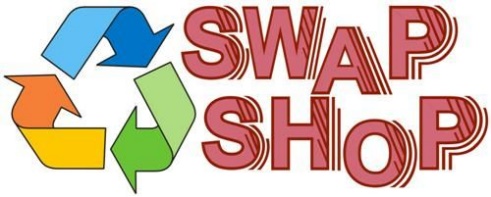 Have you taken a look at the Swap & Shop page on the Ohio Section webpage yet?? Here’s a link that will take you there…  http://arrl-ohio.org/sm/s-s.htmlThere’s already been some great activity going on up there. Do you have equipment that you just don’t need or want anymore? Here’s a great venue to advertise it, and it’s FREE!! No, it won’t be listed in this newsletter because it would take up way too much space, so your ad will only appear on the website. It is there for any individual to post equipment Wanted / For Sale or Give-Away. No licensed vehicles/trailers or business advertising will be posted. Postings are text only (no pictures or graphics) will be posted for a maximum of 1 month from date postingand require a contact phone number or email within the posting.Send your Wanted / For Sale or Give-Away post to:  swap@arrlohio.org  Updated Information...   Want to Share your Club Newsletter With Others?We have a new webpage where you can download and read all of the newsletters that I get from around the state. 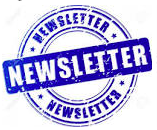 Here’s the link to the page….   http://arrl-ohio.org/club_news/index.html/    Please, if you don’t see your club newsletter posted, it’s probably because I’m not receiving it, or I just cannot convert it over to Adobe Acrobat. Have your newsletter editor contact me and let’s see if we can get your club’s newsletter on the site!! We all learn and steal (I mean, share) from each other’s work. So, let’s give this new webpage a real workout and send me your newsletter!!!   Send it to:  n8sy@n8sy.com TOP ^Back Issues of the PostScript and Ohio Section Journal 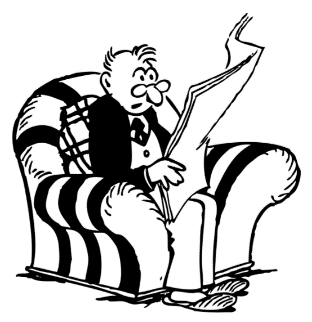 Hey, did you know that PostScript and Ohio Section Journal (OSJ) are archived on the website? You can go back and look at any edition simply by clicking:  http://arrl-ohio.org/news/index.html Chit – Chat, and All That!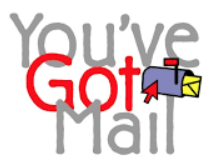 Do you know someone that’s not getting these Newsletters? Please, forward a copy of this Newsletter over to them and have them “Opt-In” to start receiving them.  Heck just have them send me an email   n8sy@n8sy.com  and I’ll get them added to the Ohio Section Emailing list. We now have many thousands of readers receiving these newsletters weekly. Quite impressive, I’d say!  I urge all of you to make sure that everyone, regardless of whether they are a League member or not, get signed up to receive these weekly Newsletters. You can always “Opt-Out” at any time if you feel this is not what you were expecting. It’s fun and very informative.  All of your favorite past newsletters are now archived too. 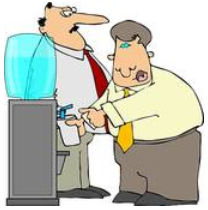 You can go back at any time and read them. Just go to:  http://arrl-ohio.org/news/ Got questions, concerns or would just like to sit and chat awhile? Heck, I’ll even buy the coffee!! Give me a call at (419) 512-4445 or email me at:  n8sy@n8sy.com 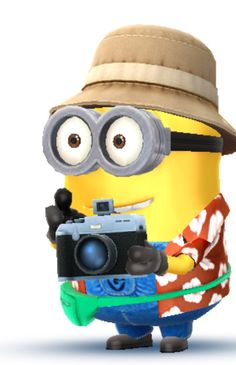 The pictures on the front page and throughout this newsletter are from various newsletters, Facebook posts and/or were sent directly to me in recent weeks. Take a good look at them, you just might be in one of the pictures!  “SMILE…  you’re in the Ohio Section News!!” TOP ^PostScript is produced as a weekly newsletter. I want to thank everyone that has contributed articles and ideas to make this an even better news source. I sincerely hope that you have enjoyed this edition and will encourage your friends to join with you in receiving the latest news and information about the Ohio Section, and news and events happening around the world! TimeModeDays1400 UTC (9 AM EST)CWsWed, Fri1400 UTC (9 AM EST)CWfTue, ThuTimeModeDays2100 UTC (4 PM EST)CWfMon, Wed, Fri2100 UTC (4 PM EST)CWsTue, Thu2200 UTC (5 PM EST)CWbDaily2300 UTC (6 PM EST)DigitalDaily0000 UTC (7 PM EST)CWsMon, Wed, Fri0000 UTC (7 PM EST)CWfTue, Thu0100 UTC (8 PM EST)CWbDaily0200 UTC (9 PM EST)DigitalDaily0245 UTC (9:45 PM EST)VoiceDaily0300 UTC (10 PM EST)CWfMon, Wed, Fri0300 UTC (10 PM EST)CWsTue, Thu0400 UTC (11 PM EST)CWbDailyNameEventsHours1Daniel Schlick (KB8LKH)331.002Dan Stahl (KC8PBU)1029.733Bret Stemen (KD8SCL)321.004Diane Warner (KE8HLD)410.005Alan Rothweiler (N8CJ)27.006John Buck (kd8rtp)16.007John Hilliard (w8of)46.008Greg Dersarkisian (KD8SSJ)35.509Jeffrey Potteiger (WB8REI)75.1810Jeffrey Payne (KE8AME)24.50Course IDNameSessionLocationEnrollEnrollICS300PrebleCoJan2020ICS-300 Intermediate ICSJanuary 11, 12 & 18, 2020Eaton City Fire Department, Station 2 391 West Lexington Road Eaton, Ohio 45320Eaton City Fire Department, Station 2 391 West Lexington Road Eaton, Ohio 45320EnrollICS400AshtabulaCoJan2020ICS-400 Advanced ICSJanuary 13 - 14, 2020Ashtabula County Engineers Office 186 East Satin Street Jefferson, Ohio 44047Ashtabula County Engineers Office 186 East Satin Street Jefferson, Ohio 44047EnrollICS300MahoningCoJan2020ICS-300 Intermediate ICSJanuary 13 - 15, 2020Boardman Fire Department, Station 71 7440 Market Street Boardman, OH 44512Boardman Fire Department, Station 71 7440 Market Street Boardman, OH 44512EnrollICS400OttawaCoJan2020ICS-400 Advanced ICSJanuary 16 - 17, 2020Magruder Hospital 615 Fulton Street Port Clinton, OH 43452Magruder Hospital 615 Fulton Street Port Clinton, OH 43452Enroll